.Step sheet by: Xavi BarreraThere is a Four count Tag at the end of the first, fourth, and tenth wallsThere is a Two count endingROCK STEP, CROSS, HOLD, TOE STRUT, CROSSED TOE STRUTROCK STEP, ½ TURN STEP, HOLD, ½ TURN CROSSED TOE STRUT, TOE STRUTROCKING CHAIR, KICK, TOE, KICK, HOOKTRIPLE STEP, HOOK, TRIPLE STEP, HOOKRestartTAG: There is a four counts’ Tag at the end of the first, fourth, and tenth walls½ TURN ROCK STEP, ½ TURN STEP, STOMPENDINGAt the beginning of the thirteenth wall, change the last to counts for two stomps.ROCK STEP, CROSS, HOLD, TOE STRUT, STOMP x 2Contact: xavier_barrera@hotmail.comOnly Kisses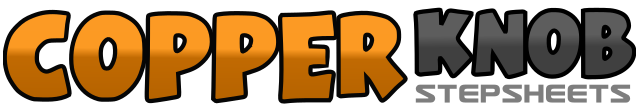 .......Count:32Wall:2Level:Beginner.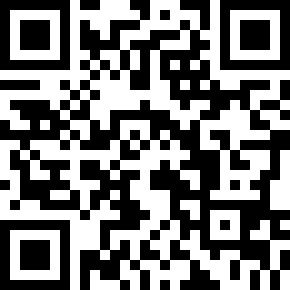 Choreographer:Maite Alemany (ES) - December 2017Maite Alemany (ES) - December 2017Maite Alemany (ES) - December 2017Maite Alemany (ES) - December 2017Maite Alemany (ES) - December 2017.Music:You're Only Young Once - Derek RyanYou're Only Young Once - Derek RyanYou're Only Young Once - Derek RyanYou're Only Young Once - Derek RyanYou're Only Young Once - Derek Ryan........1-Rock right to the right2-Recover your weight on to the left3-Cross right over the left4-Hold5-Touch left toe to the left6-Lower left heel7-Touch right toe, crossed over the left8-Lower left toe9-Rock left to the left10-Recover your weight on to the right11-Step left back, turning ½ turn to the left at the same time12-Hold13-Touch right toe to the left, crossed over the left14-Lower right heel, turning ½ turn to the left at the same time15-Touch left toe beside the right16-Lower left heel17-Rock right forward18-Recover your weight on to the left19-Rock left back20-Recover your weight on to the left21-Kick right forward22-Touch right toe back23-Kick right forward, turning ½ turn to the right at the same time24-Hook25-Step right forward26-(Lock) Step left to the right side of the right27-Step right forward28-Hook left behind the right calf29-Step left back30-(Lock) Step right to the left side of the left31-Step left back32-Hook right over the left shin1-Rock right back, turning ½ turn to the right at the same time2-Recover your weight on to the left3-Step right back, turning ½ turn to the right at the same time4-Stomp left beside the right1-Rock right to the right2-Recover your weight on to the left3-Cross right over the left4-Hold5-Touch left toe to the left6-Lower left heel7-Stomp8-Stomp